ميل الكراسي الأهداف: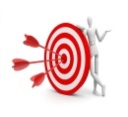 توطيد الروح الجماعية والأهداف المشتركة.بناء تكتل المجموعة.الفئة المستهدَفة:10-18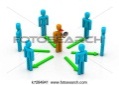 المدة الزمنية: 20 د 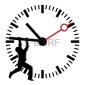 المواد اللازمة: كراسي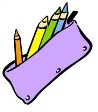 سير الفعالية: 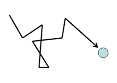 الوقت: 10-20 دقيقة. + انعكاسيشكل المشاركون دائرة من الكراسي: يقف كل مشترك وراء كرسيه ويميله بمواجهة جسده بشكل خفيف. على  المرشد أن يعطي تعليمات للعبة:
عندما يقوم بتشغيل الموسيقى ويقرر المرشد في أي اتجاه على أفراد المجموعة أن يدوروا, مثال: يمين! يقوم أفراد المجموعة بالتجاه نحو الكراسي عن يمينهم بشكل مستمر دون توقف. من ثم عندما يتمكنوا من الوتيرة يقول المرشد: يسار, عند أذن يقومون بالدوران في الاتجاه المعاكس. وهكذا من لا يلحق الامساك بالكرسي التي عليه أن يمسكها يخرج من الدائرة مع كرسيه ويتابع سير اللعبة مع المرشد.يمكنك البناء في مستويات مختلفة من الصعوبة: استعمال فقط اليد اليسرى أو اليمنى، بالتناوب اليسار واليمين أو واحدة فقطاستعمال اصبع اليد فقط. 